Тема: моя семья. Моя улица. Наш родной город.1. Игра «Мой, моя». Моя квартира, мой дом, моя улица, мой город, моя автобусная остановка и т.д.2. Игра «Скажи наоборот». Начало дома – конец дома, белый дом – чёрный дом, высокое здание – низкое здание и т.д.3. Игра «Подбери признак» (согласование имени существительного с прилагательным): мама (какая?) - ..., бабушка (какая?) - ..., дедушка (какой?) - ..., папа (какой?) - ... .4. Игра «Чей, чья, чье, чьи?» (образование и употребление притяжательных прилагательных) Шарф (чей?) - мамин, папин, ... . Шапка (чья?) - тетина, дядина ... Пальто (чье?) - бабушкино, дедушкино ... .Перчатки (чьи?) - мамины, бабушкины ... .4. Сравнить, кто старше/младше (составление сложносочиненного предложения с союзом а): Папа - сын (папа старше, а сын младше), папа - дедушка, дядя - племянник, внук - дедушка.5. Ответить на вопросы (употребление родительного падежа имен существительных).У кого глаза добрые? (У бабушки). У кого руки сильные? У кого ласковые руки? ...6. Нарисовать картинку «Моя семья»7. Прогуляться по городу и показать ребёнку достопримечательности, рассказать о них.8. Беседа с детьми на тему: «Семья». Составляем рассказ о своей семье. Рассказать детям об их бабушках, дедушках, чтобы у ребёнка сложилась полная картина его семьи (рассказываем полными предложениями, а не отдельными словами.)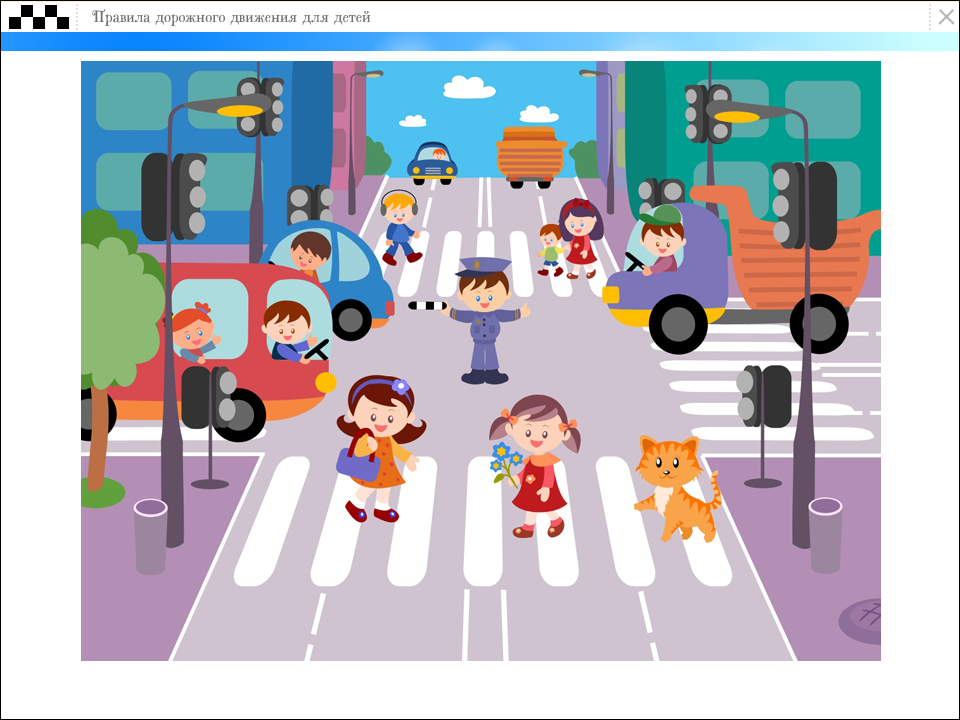 